Открытое Первенство города Волгодонска по водному поло среди девушек до 16 лет, посвященное памяти Заслуженного тренера России Александра Павловича Красичкова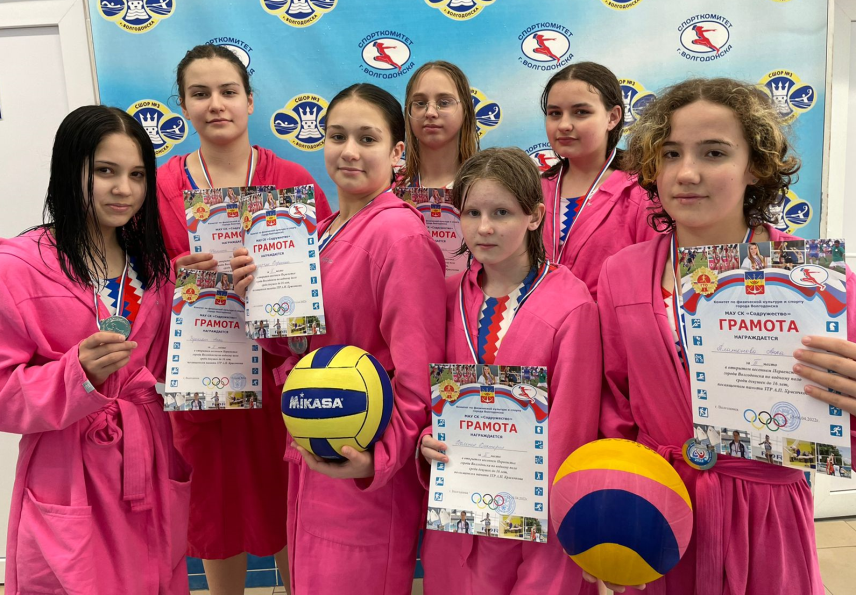 С 15 по 16 апреля в МБУ СШОР №3 (пл/басссейн «Нептун») прошло открытое Первенство города Волгодонска по водному поло среди девушек до 16 лет, посвященное памяти Заслуженного тренера России Александра Павловича Красичкова.Александр Павлович внес огромный вклад в развитие водного поло в городе Волгодонске, в Ростовской области и России. Он удостоен звания Заслуженного тренера России и Заслуженного тренера Таджикистана. Был первым тренером Заслуженного мастера спорта по водному поло, победительницы и призера Чемпионатов и Первенств Мира и Европы, участницы XXVIII и XXIX летних Олимпийских игр 2004 и 2008 годов Валентины Воронцовой.В соревнованиях приняли участие команды юных ватерполисток 2007 года рождения и младше города Волгодонска и станицы Кагальницкой.В ходе упорной борьбы призовые места распределились:- золотые медали Первенства завоевала команда «Волгодонск-2», - серебряные медали Первенства у команды «Волгодонск-1»,- бронзовые медали Первенства – команда «Кагальницкая-1».Результативными игроками Первенства стали:Шанина Диана, Костюченко Вероника, Сопова Вероника, Колдина Мария, Куковинец Кира.Подготовили спортсменок тренеры отделения водного поло Анушкевич Евгения Евгеньевна, ЗТР Календарев Вадим Николаевич, Белоцерковская Ольга Владимировна, Гриненко Елена Николаевна.Желаем спортсменам и тренерам дальнейших успехов и ярких побед!